Mål: Kapitel 6 .  Material: Lärobok 、Youtube、ord kort Tidsplan:3 lektioner上课内容 lektionsinnehåll  第一课时: ＫＬ　9:45 －10:25 第二课时: ＫＬ　10:55 －11:20 1）Läs “打枣歌”、“登鹳雀楼”Vilka ord hittar du ?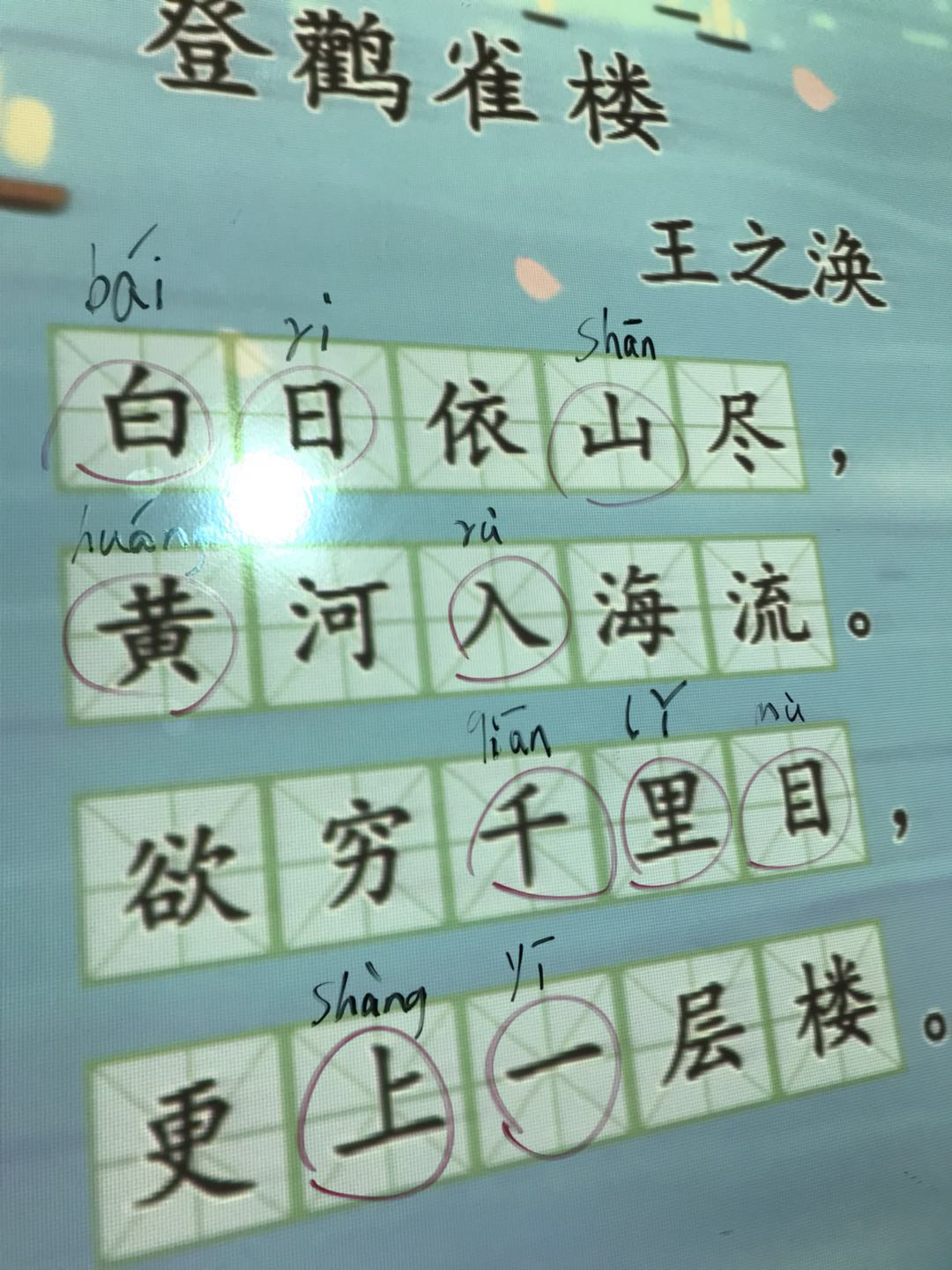 2) Lär kinesisk Sång 让爱传出去 （ Låt kärleken gå ut ) och teckenspråkhttps://www.youtube.com/watch?v=dLE5PXmqhS4https://www.youtube.com/watch?v=XzF7PltKMWo3) Dialog “你家有几口人？”第三课时: K L    11:40 -12:151）Skriv på sidan 55 och Läs2)Skriv tecknen på whitebord Hemläxa: Vilket ord passar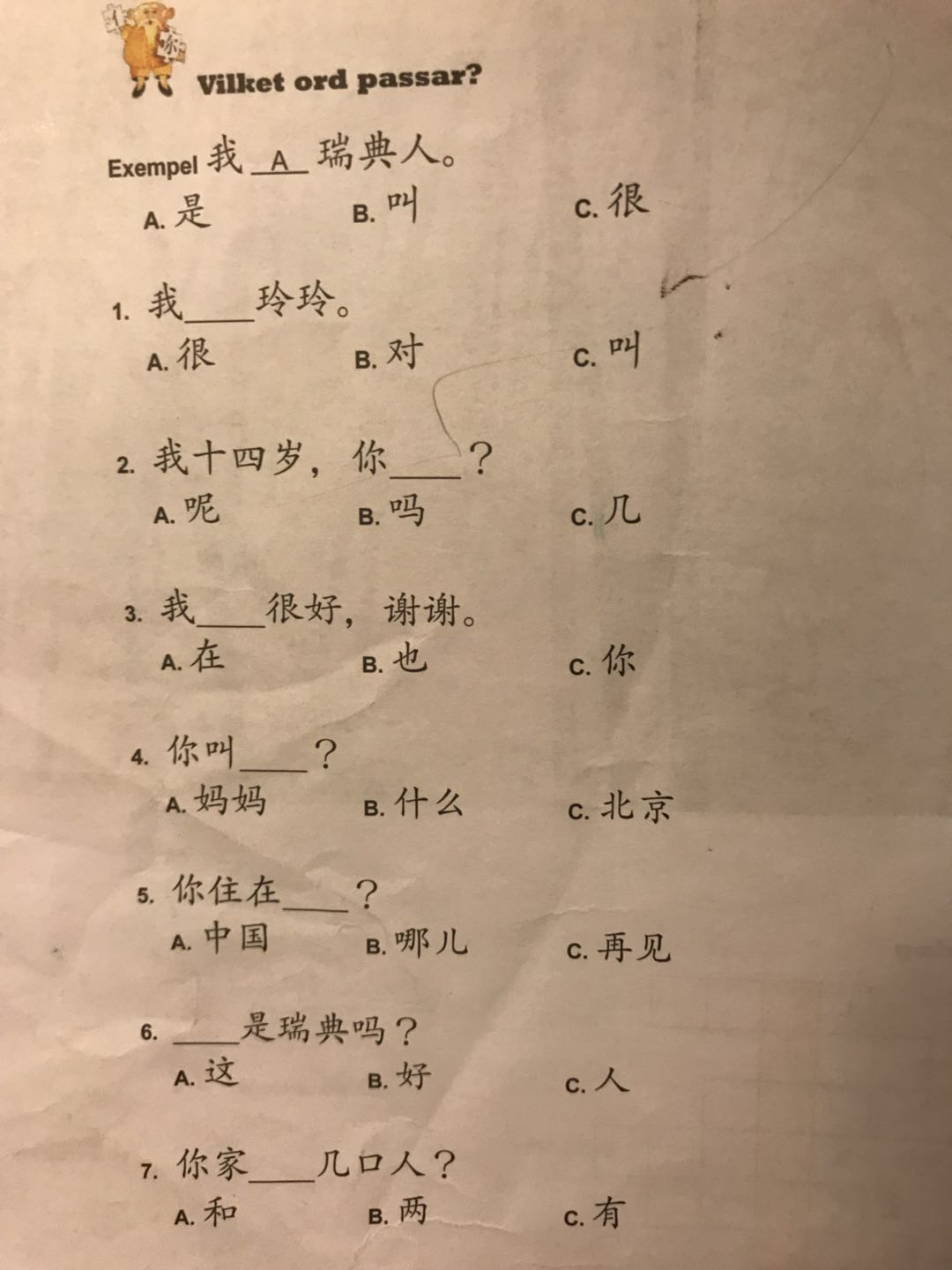 班级KlassDW2-Hanyu教室KlassrumA125老师 LaoshiZhang Laoshi电话Mobil0728727188邮箱地址E-mailsunny.zhang.qing@gmail.com上课日期Datum 2017-10-28学生姓名本周是否到课   David Zhou J  Olivern  Fei FeiJ  NilsJ  CarlnCorneliaJ